YOLUMDAKİ ENGELLERÇalışma Yaprağı-1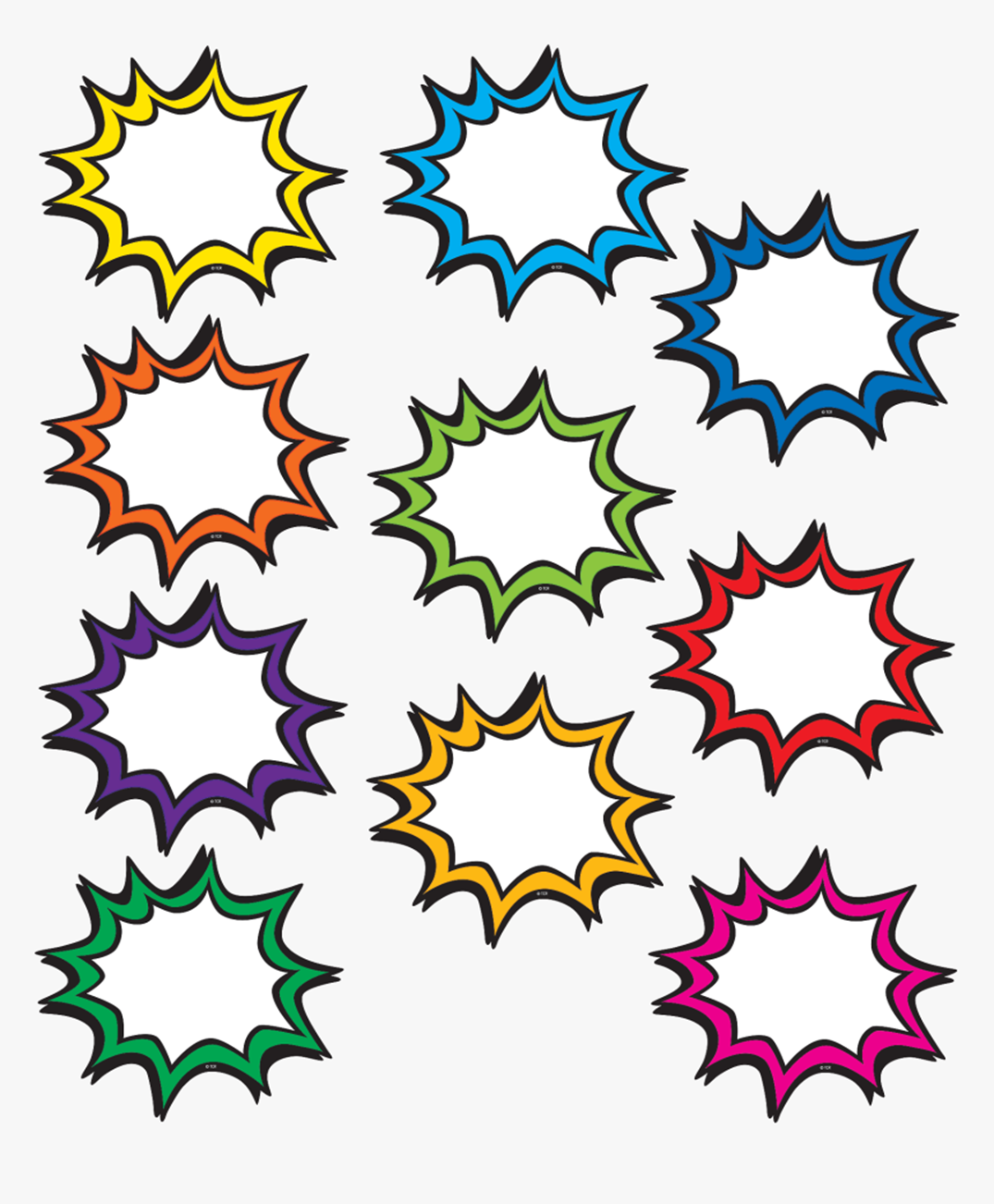 Gelişim Alanı:Akademik Gelişim AlanıYeterlik Alanı:Akademik Anlayış ve SorumlulukKazanım/Hafta:Öğrenme etkinliklerine katılmasını engelleyen düşünce ve davranışlarını fark eder. / 7. HaftaSınıf Düzeyi:6. SınıfSüre:40 dk. (Bir ders saati)Araç-Gereçler:Çalışma Yaprağı 1KutuKartonMakasUygulayıcı İçin Ön Hazırlık:Çalışma Yaprağı öğrenci sayısı kadar çoğaltılır.Etkinlik öncesi öğrencilerden makas getirmeleri istenir.Süreç (Uygulama Basamakları):Elde tutulan bir kutu ile sınıfa girilir. Öğrencilere aşağıdaki gibi etkinliğin amacını açıklayarak giriş yapılır: “Okula başladığınız günden itibaren hepiniz yaşamınıza katkı sağlayacak bilgiler öğrenmek, derslerinizde başarılı olmak, iyi sonuçlar elde etmek için çaba harcıyorsunuz. Fakat öğrenme sırasında göstermiş olduğunuz bazı davranışların, alışkanlıkların ya da düşüncelerin etkisi zaman zaman bu öğrenme sürecinize engel olabiliyor. Bu davranış, alışkanlık ve düşünceleriniz olmadan dersi daha iyi dinler, öğrenmemiz gereken bilgilere odaklanabilir ve daha başarılı olabilirsiniz. Sizce öğrenme etkinliklerine /dersler, evdeki çalışmalar vb.) katılmanızı engelleyen düşünce ve davranışlar nelerdir?” sorusu öğrencilere yöneltilir.Gönüllü öğrencilerin yanıtları alınır. “Ders dışı etkinliklere (oyun, TV, Bilgisayar, vb. ) daha fazla zaman harcama, hayallere dalma, başarısız olacağım, nasıl olsa anlamam, yeteneğim yok gibi olumsuz düşünceler bu engellere örnek olabilir.” açıklaması yapılır.Çalışma Yaprağı 1 öğrencilere dağıtılır.“Sizlere dağıttığım çalışma yapraklarınızın her bir bölümüne, öğrenmenizi ve derslere katılımınızı engelleyen düşünce ve davranışlarınızın neler olduğunu düşünerek yazmanızı istiyorum” denir.Öğrencilere doldurmaları için gereken süre verilir.Gönüllü öğrencilerden yazdıklarını paylaşmaları istenir.7. “Şimdi herkes yazmış olduğu ifadeleri makasla kessin. Her bir kağıdı katlayıp kutunun içine atsın” yönergesi verilir.Öğrenciler kâğıtlarını kutuya attıktan sonra uygulayıcı tarafından kutu karıştırılır ve ilk sıradan başlayarak her öğrencinin rastgele bir tane kağıt çekip yüksek sesle okuması istenir.Etkinliğe tartışma soruları ile devam edilir. Paylaşılan öğrenmenin önündeki düşünce ve davranışlardan hangileri sizce en çok başınıza gelenler arasında?Öğrenmenizi engelleyen düşünce ve davranışlarınızı fark etmeniz size neler hissettirdi?Sizinle benzer düşünen ya da sizin aynı davranışlarda bulunan arkadaşlarınızı bilmeniz nasıl hissettirdi?Bugünkü etkinlikte neler yaşadınız? Neleri fark ettiniz?Aşağıdaki açıklama ile etkinlik sonlandırılır. “Öğrenmenizi engelleyen olumsuz düşünce ve davranışları fark ettiğimizde yönetmeyi öğrenebilir, yerine yeni davranış biçimleri ve düşünceler koyabilir. Bu her zaman kolay olmayabilir fakat bu düşünce ve davranışları değiştirmek için destek isteyebilir, farklı yollarını öğrenebilirsiniz.” Kazanımın Değerlendirilmesi:Yazılan ifadeler (kutu içinde kalanlarda dahil edilerek) gönüllü bir öğrenci tarafından kartona yazdırılır. Karton sınıfın panosuna asılır.Asılan kartonun yanına boş bir karton daha asılır. Öğrencilere bir hafta boyunca yeni fark ettikleri, etkinlik sırasında konuşulmayan, akıllarına gelmeyen düşünce ve davranış engellerini yazmaları istenir.Uygulayıcıya Not:Sınıfta paylaşım yapmaktan çekinen öğrenciler zorlanmaz. Gerektiğinde okul rehber öğretmeni/psikolojik danışmanı ile iş birliğine gidilir. Özel gereksinimli öğrenciler için;Çalışma yaprağı 1’in dağıtımında öğrenciden destek alınarak sosyal çevre uyarlaması yapılabilir. Kalem ve makas gibi materyallere kavramayı artırıcı tutaç gibi özellikler eklenerek materyallerde uyarlama yapılabilir. Çalışma yaprağı 1’in yazarak tamamlanması yerine kısa not, işaret, sembol ya da resim kullanılarak etkinlik basitleştirilebilir. Etkinliği Geliştiren:Özgür Özkaya Mercan